Teen Teacher Application: Cooking Academy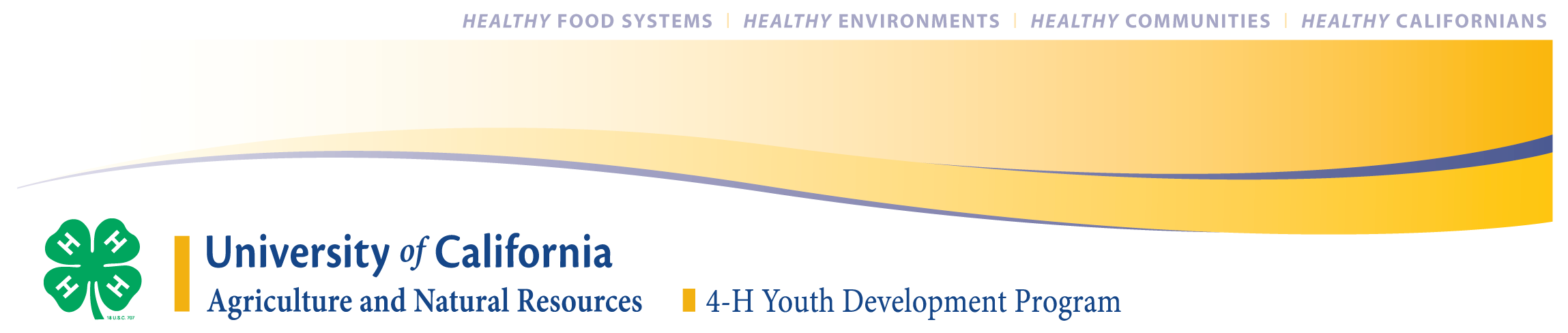 Name: _______________________________________________ Date: ________Address: _____________________________________ City: _________ Zip: _____School: _____________________________Grade in School: ________ Age: _____Home Phone: ____________________ Other Phone Contact: ________________Semester preference:  Fall Semester       Spring SemesterList any experiences you have had working with younger children (i.e. babysitting, camp counselor, tutoring, etc.)______________________________________________________________________________________________________________________________________Why are you interested in being a Teen Teacher in the Cooking Academy program? ______________________________________________________________________________________________________________________________________List any prior volunteer experience you have had:______________________________________________________________________________________________________________________________________Have you volunteered as a teen teacher before:  ______Yes     ______ No